1.广安经开区枣山园区2022年公办幼儿园合同制教师招聘岗位统计表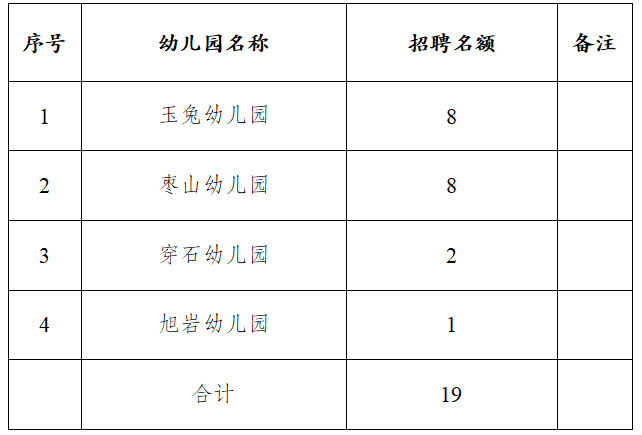 